T.C.KAYSERİ ÜNİVERSİTESİYEŞİLHİSAR MESLEK YÜKSEKOKULU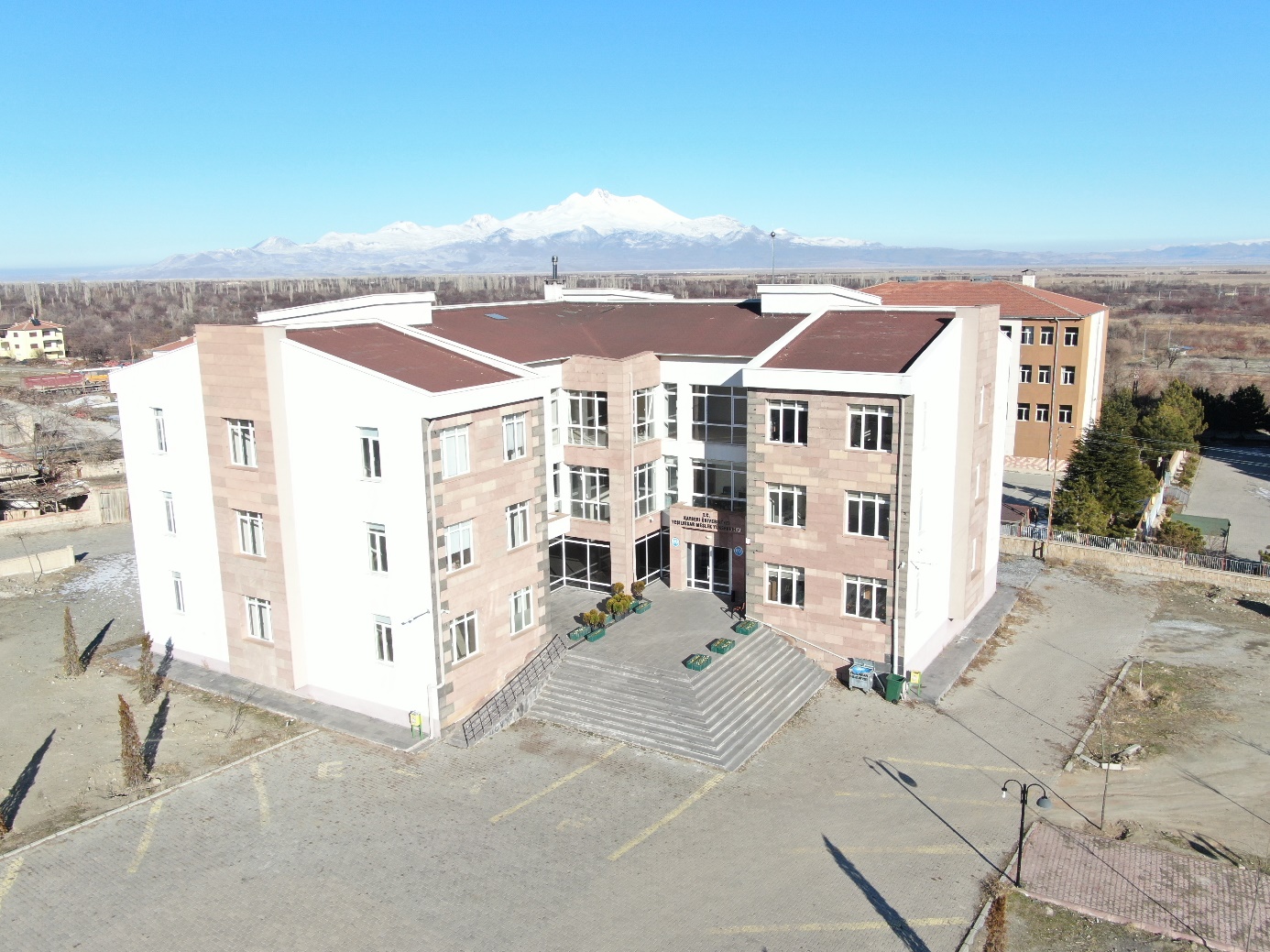 BİRİM FAALİYET RAPORU2020OCAK 2021BİRİM YÖNETİCİ SUNUŞUYüksekokulumuz 18 Mayıs 2018 tarihli ve 30425 sayılı Resmî Gazete’de yayımlanan Yükseköğretim Kanunu ile Bazı Kanun ve Kanun Hükmünde Kararnamelerde Değişiklik Yapılmasına Dair Kanunla Kayseri Üniversitesi Rektörlüğüne bağlı olarak kurulmuştur. 2019-2020 akademik yılında faaliyete geçen yüksekokulumuzda şu anda Laborant ve Veteriner Sağlık ve Kümes Hayvanları Yetiştiriciliği Programları ile 2 programla ön lisans eğitimi verilmektedir. Yüksekokulumuz mezunları öncelikle bölge, geniş çerçevede ülke ekonomisine doğrudan katlı sağlamayı hedeflemektedir. Gerekli bilgi ve tecrübe ile donanmış, özgüvenli ve idealist öğrenciler yetiştirmek birinci hedefimizdir. Bu hedefleri sürekli hale getirebilmek için geleceği planlamak ön şarttır. Yüksekokulumuzun eğitim-öğretim potansiyeli ve araştırma gücünü daha etkili duruma getirmek amacıyla “Yeşilhisar Meslek Yüksekokulu 2020 Yılı Faaliyet Raporu” hazırlanmıştır. Yüksekokulumuz zaman içerisinde kurumsal değerlendirme çalışmalarını verimli bir şekilde sürdürebilmek amacı ile Üniversite düzeyinde çalışma ve eğitim toplantılarına katılmış olup birimimizin eğitim-öğretim, araştırma ve geliştirme ile toplum hizmetleri alanlarında vermiş olduğu hizmetlerin kalitesini artırmayı hedeflemektedir. 5018 sayılı Kamu Mali Yönetimi ve Kontrol Kanunu çerçevesinde kaynakların etkili, ekonomik ve verimli bir şekilde elde edilmesi ve kullanılması, hesap verebilirliği ve mali saydamlığı sağlamak üzere birimlerimizce akademik ve idari misyon, vizyon, amaç ve hedeflerinin ele alındığı bir gelecek projeksiyonu çizilmiş ve bu değerler doğrultusunda Üniversitemiz harcama yetkilileri tarafından düzenlenen birim faaliyet raporları esas alınarak Yüksekokulumuzun “2020 Faaliyet Raporu” hazırlanmıştır. Kamuoyunun bilgisine sunar ve faaliyetlerin gerçekleşmesine katkı verenlere teşekkür ederim. Saygılarımla,Doç. Dr. Mürsel KARABACAKMeslek Yüksekokulu MüdürüI- GENEL BİLGİLEROkulumuz 18 Mayıs 2018 tarihli ve 30425 sayılı Resmî Gazete’de yayımlanan Yükseköğretim Kanunu ile Bazı Kanun ve Kanun Hükmünde Kararnamelerde Değişiklik Yapılmasına Dair Kanunla Kayseri Üniversitesi Rektörlüğüne bağlı olarak kurulmuştur.Yüksekokul Kampüs Alanımız 21.389 metrekare açık alana sahiptir. Yüksekokul binamız 2.364 metrekare kapalı alana sahiptir. Yüksekokulumuz Saray Çiftliği Tarım İşletmeleri A.Ş. tarafından yaptırılmıştır. A. MİSYON VE VİZYONMisyonumuzMevcut Meslek Yüksekokulları arasında, Türkiye’de önde gelen paydaşların gereksinimleri doğrultusunda yeterli bilgi ve tecrübeye sahip hızlı düşünebilen ve sorumluluk sahibi kalifiye eleman yetiştirilerek, alanında mezunları tercih edilen bir meslek yüksekokul olması sağlanarak bölge ve ülke yararına katkı sağlamaktır.VizyonumuzYenilikçi ve yüksek kaliteli ön lisans eğitimi sağlamak, araştırma ve bilimsel faaliyetlerle desteklenmiş tecrübe ve pratiğe dayanan bilgi birikimli, kişiler ve ülkenin kalkınmasına katkısı olacak bireyler yetiştirmek; teknik bilgi beceri ve bilimsel düşünceyle donanımlı meslek elemanları yetiştirmektir.B. YETKİ, GÖREV VE SORUMLULUKLARMeslek Yüksekokulu, üst düzeyde uygulayıcı meslek elemanı yetiştiren yükseköğretim kurumlarıdır. İki yıl süreli eğitim verilmektedir. Mezun olma hakkı kazanan öğrencilere, bağlı bulunduğu üniversiteden ön lisans derecesinde diploma verilir.Meslek Yüksekokulunun üst yöneticisi ve disiplin amiri Müdür’ dür. Meslek Yüksekokulumuzda 14 Kasım 2018 tarihinde Müdürlük Görevine atanan Doç. Dr. Mürsel KARABACAK, 2547 sayılı Yükseköğretim Kanununun 20. maddesi (b) fıkrası uyarınca yetki ve sorumluluklarına bağlı kalarak görevini sürdürmektedir. Müdür Yardımcılığı görevlerini Öğr. Gör. Zafer TABUR ve Öğr. Gör. Murat ŞEN, Yüksekokul Sekreterliği görevini Özender ÖZKAN yürütmektedir.Meslek Yüksekokulunun Temel Görevi: Sektörün ihtiyacı olan ara kademe teknik elemanlarının öğretimini gerçekleştirmektir. Yüksekokulun Organları: Yüksekokul müdürü, yüksekokul kurulu ve yüksekokul yönetim kuruludur.Yüksekokul Müdürü: Yüksekokul müdürü, üç yıl için ilgili fakülte dekanının önerisi üzerine rektör tarafından atanır. Rektörlüğe bağlı yüksekokullarda bu atama doğrudan rektör tarafından yapılır. Süresi biten müdür tekrar atanabilir.Müdürün okulda görevli aylıklı öğretim elemanları arasından üç yıl için atayacağı en çok iki yardımcısı bulunur. Müdüre vekâlet etme veya müdürlüğün boşalması hallerinde yapılacak işlem, dekanlarda olduğu gibidir. Yüksekokul müdürü, bu kanun ile dekanlara verilmiş olan görevleri yüksekokul bakımından yerine getirir.Yüksekokul Müdürünün Yetki, Görev ve Sorumlulukları:Yüksekokul kurullarına başkanlık etmek, Yüksekokul kurullarının kararlarını uygulamak ve Yüksekokul birimleri arasında düzenli çalışmayı sağlamak, Her öğretim yılı sonunda ve istendiğinde Yüksekokulun genel durumu ve işleyişi hakkında Rektöre rapor vermek, Yüksekokulun ödenek ve kadro ihtiyaçlarını gerekçesi ile birlikte Rektörlüğe bildirmek, Yüksekokul bütçesi ile ilgili öneriyi Yüksekokul Yönetim Kurulunun da görüşünü aldıktan sonra Rektörlüğe sunmak, Yüksekokul birimleri ve her düzeydeki personeli üzerinde genel gözetim ve denetim görevini yapmak, Bu kanun ile kendisine verilen diğer görevleri yapmaktır. Yüksekokul ve bağlı birimlerinin öğretim kapasitesinin rasyonel bir şekilde kullanılmasında ve geliştirilmesinde gerektiği zaman güvenlik önlemlerinin alınmasında, öğrencilere gerekli sosyal hizmetlerin sağlanmasında, eğitim-öğretim, bilimsel araştırma ve yayını faaliyetlerinin düzenli bir şekilde yürütülmesinde, bütün faaliyetlerin gözetim ve denetiminin yapılmasında, takip ve kontrol edilmesinde ve sonuçlarının alınmasında Rektöre karşı birinci derecede sorumludur. Yüksekokul Müdür Yardımcısının Yetki, Görev ve Sorumlulukları:Müdür kendisine çalışmalarında yardımcı olmak üzere Yüksekokulun aylıklı öğretim elemanları arasından en çok iki kişiyi Müdür Yardımcısı olarak seçer. Müdür Yardımcıları, en çok üç yıl için atanır. Müdür, görevi başında olmadığı zaman yardımcısı vekâlet eder. Yüksekokul Kurulu:Müdürün başkanlığında, Müdür Yardımcıları ve Yüksekokulu oluşturan Bölüm veya Anabilim Dalı Başkanlarından oluşur. Yüksekokul Kurulu’nun Yetki, Görev ve Sorumlulukları;Yüksekokulun, eğitim-öğretim, bilimsel araştırma-yayın faaliyetleri ve bu faaliyetlerle ilgili esasları, plan, program ve eğitim-öğretim takvimini kararlaştırır. Yüksekokul Yönetim Kuruluna üye seçer. Bu kanunla verilen diğer görevleri yapar.Yüksekokul Kurulu normal olarak her yarıyıl başında ve sonunda toplanır. Yüksekokul Kurulumuz:Yüksekokul Müdürü: Doç. Dr. Mürsel KARABACAKBölüm Başkanı: Dr. Öğr. Üyesi Duran ÖZKÖKYüksekokul Müdür Yardımcıları: Öğr. Gör. Zafer TABUR ve Öğr. Gör. Murat ŞENYüksekokul Yönetim Kurulu: Müdürün başkanlığında, Müdür Yardımcıları ile Müdür tarafından gösterilecek altı aday arasından Yüksekokul Kurulunca üç yıl için seçilecek üç öğretim üyesinden oluşur. Yüksekokul Kurulu’nun Yetki, Görev ve Sorumlulukları;Yüksekokul Kurulunun kararları ile tespit ettiği esasların uygulanmasında Müdüre yardım eder. Yüksekokulun eğitim-öğretim, plan ve programları ile takvimin uygulanmasını sağlar.Yüksekokulun yatırım, program ve bütçe tasarısını hazırlar. Müdürün Yüksekokul yönetimi ile ilgili getireceği bütün işlerde karar alır. Öğrencilerin kabulü, ders intibakları ve çıkarılmaları ile eğitim-öğretim ve sınavlara ait işlemleri hakkında karar verir. Bu kanunla verilen diğer görevleri yapar. Yüksekokul Yönetim Kurulumuz:Yüksekokul Müdürü: Doç. Dr. Mürsel KARABACAKYüksekokul Müdür Yardımcıları: Öğr. Gör. Zafer TABUR ve Öğr. Gör. Murat ŞENÜye: Doç. Dr. Ebru AYKANÜye: Dr. Öğr. Üyesi Ethem BAZ Üye: Dr. Öğr. Üyesi Nihat YILMAZBölüm:Bölümler; meslek yüksekokulların amaç, kapsam ve nitelik yönünden bir bütün oluşturan ve ön lisans düzeyini içeren eğitim-öğretim, bilim ve sanat dallarında araştırma ve uygulama yapan birimlerdir. Yükseköğretim kurumları içinde bölüm açılmasına, birleştirilmesine veya kapatılmasına doğrudan veya üniversitelerden gelecek önerilere göre Yükseköğretim Kurulu karar verir.Bölüm Başkanı:Bölüm, bölüm başkanı tarafından yönetilir. Bölüm başkanı; bölümün aylıklı profesörleri, bulunmadığı takdirde doçentleri, doçent de bulunmadığı takdirde yardımcı doçentler arasından fakültelerde dekanca, fakülteye bağlı yüksekokullarda müdürün önerisi üzerine dekanca, rektörlüğe bağlı yüksekokullarda müdürün önerisi üzerine rektörce üç yıl için atanır. Süresi biten başkan tekrar atanabilir. Bölüm başkanı, görevi başında bulunamayacağı süreler için öğretim elemanlarından birini vekil olarak bırakır. Herhangi bir nedenle altı aydan fazla ayrılmalarda, kalan süreyi tamamlamak üzere aynı yöntemle yeni bir bölüm başkanı atanır. Bölüm başkanı, bölümün her düzeyde eğitim-öğretim ve araştırmalarından ve bölüme ait her türlü faaliyetin düzenli ve verimli bir şekilde yürütülmesinden sorumludur.Öğretim Üyesi:Yükseköğretim kurumlarında ve bu kanundaki amaç ve ilkelere uygun biçimde önlisans, lisans ve lisansüstü düzeylerde eğitim-öğretim ve uygulamalı çalışmalar yapmak ve yaptırmak, proje hazırlıklarını ve seminerleri yönetmek, yükseköğretim kurumlarında, bilimsel araştırmalar ve yayımlar yapmak, ilgili birim başkanlığınca düzenlenecek programa göre, belirli günlerde öğrencileri kabul ederek, onlara gerekli konularda yardım etmek, bu kanundaki amaç ve ana ilkeler doğrultusunda yol göstermek ve rehberlik etmek, yetkili organlarca verilecek görevleri yerine getirmek, 2547 sayılı kanunla verilen diğer görevleri yapmaktır. Öğretim Görevlileri:Öğretim görevlileri; üniversitelerde ve bağlı birimlerinde bu Kanun uyarınca atanmış öğretim üyesi bulunmayan dersler veya herhangi bir dersin özel bilgi ve uzmanlık isteyen konularının eğitim-öğretim ve uygulamaları için, kendi uzmanlık alanlarındaki çalışma ve eserleri ile tanınmış kişiler, süreli veya ders saati ücreti ile görevlendirilebilirler. Öğretim görevlileri, ilgili yönetim kurullarının görüşleri alınarak fakültelerde dekanların, rektörlüğe bağlı bölümlerde bölüm başkanlarının önerileri üzerine ve rektörün onayı ile öğretim üyesi, öğretim üye yardımcısı ve öğretim görevlisi kadrolarına atanabilirler veya kadro şartı aranmaksızın ders saati ücreti veya sözleşmeli olarak istihdam edilebilirler. Öğretim üyesi kadrolarına öğretim görevlileri en çok iki yıl süre ile atanabilirler; bu süre sonunda işgal ettikleri kadroya başvuran öğretim üyesi bulunmadığı ve görevlerine devamda yarar görüldüğü takdirde aynı usulle yeniden atanabilirler. Atanma süresi sonunda görevleri kendiliğinden sona erer. Bunların yeniden atanmaları mümkündür. Bu takdirde ilk atama usulü uygulanır.Yüksekokul Sekreteri Yetki, Görev ve Sorumlulukları:Her Yüksekokulda, Müdüre bağlı ve Yüksekokul Yönetim Örgütünün başında bir Yüksekokul Sekreteri bulunur. Sekretere bağlı büro ve iç hizmet görevlerini yapmak üzere gerekli görüldüğü takdirde, yeteri kadar şef ve diğer görevliler çalıştırılır. Bunlar arasındaki iş bölümü Müdürün onayından sonra uygulanmak üzere ilgili sekreterce yapılır.Mali Yetki Görev ve Sorumluluklar:a)     Harcama Yetkilisinin (Müdür) Görev, Yetki ve Sorumlulukları;Yüksekokul bütçesini hazırlatmak, Yapılan tüm harcamaları kontrol etmek, Harcama talimatı vermek, Ödenek tutarında harcama yapmak, Ön Mali Kontrol sürecinin gerçekleştirilmesini sağlamak, Ödeme emri belgesini imzalamak.b) Gerçekleştirme Görevlisinin (Yüksekokul Sekreteri) Görev, Yetki ve Sorumlulukları; Yüksekokulun bütçesini hazırlamak, harcama kalemlerini takip ederek harcamaların sağlıklı biçimde yürütülmesini sağlamak.Tablo-1: Mali YetkililerC. İDAREYE İLİŞKİN BİLGİLER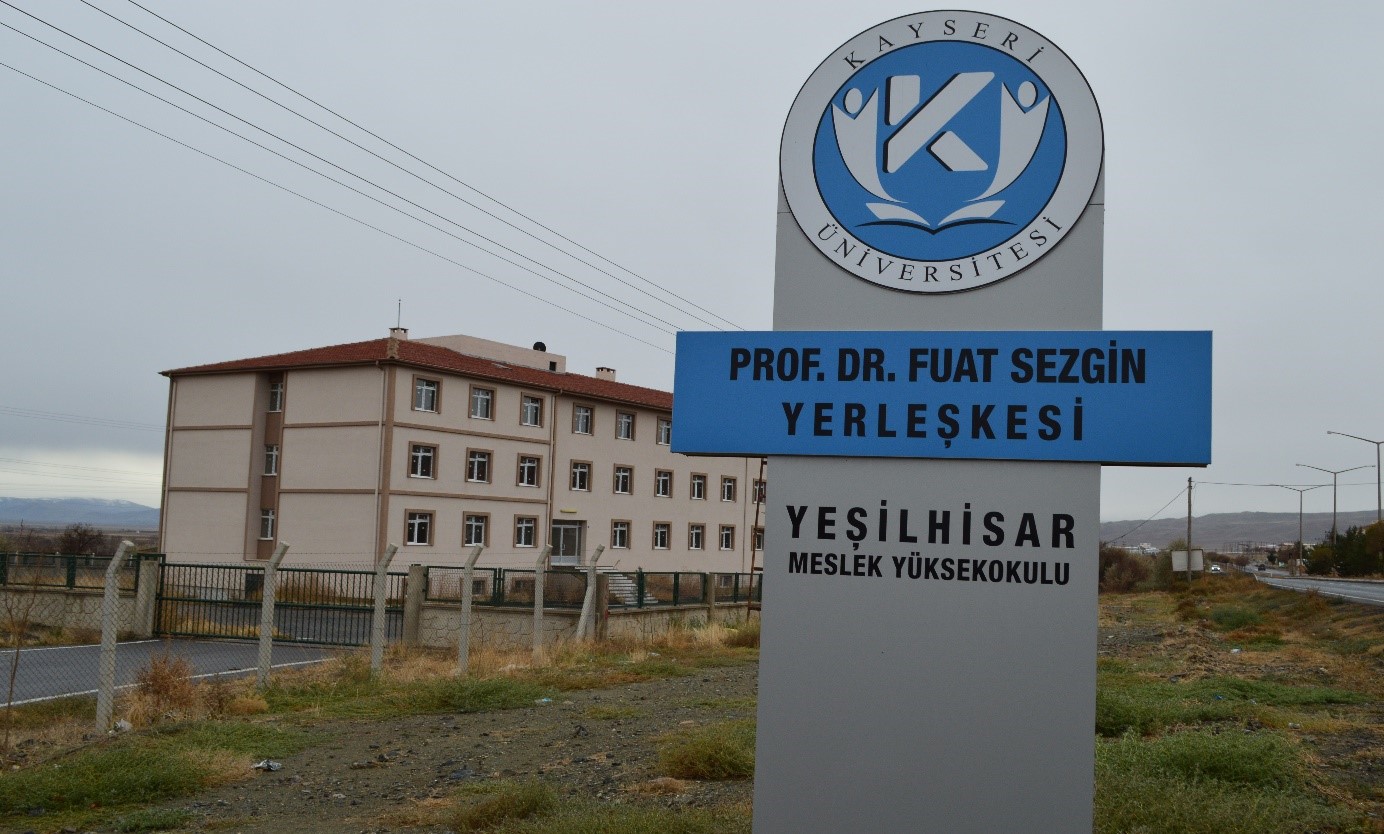 Fiziksel Yapı (Tablo-2)Örgüt Yapısı (Tablo-3)3. Bilgi ve Teknolojik Kaynaklar3.1. Bilgisayarlar (Tablo-4)3.2. Diğer Bilgi ve Teknolojik Kaynaklar (Tablo-5)3.3- 31.12.2020 Tarihi İtibariyle Taşınır Programında Kayıtlı Bulunan Birim Envanteri (Tablo-6)4. İnsan Kaynakları4.1. Akademik Personel (Tablo-7)4.2. İdari Personel (Tablo-8)4.3. İşçiler (Tablo-9)Sürekli İşçiler5. Sunulan Hizmetler5.1. Eğitim HizmetleriAkademik Hizmetler: Meslek Yüksekokulumuzda 2 (iki) bölüm ve bu bölümlere bağlı toplam 2 (iki) programda kayıtlı 89 öğrencimize Ön Lisans Eğitimi verilmektedir5.2. Eğitim Programları (Tablo-10)5.3. İdari Hizmetlerİdari Hizmetler: Ön Lisans Eğitimi ile ilgili Personel ve İdari hizmetlerinin yürütülmesi, Akademik ve İdari Personelin Mali İşler, Satın Alma hizmetlerinin yürütülmesi sağlanmaktadır. 6. Yönetim ve İç Kontrol SistemiSÜREÇ KONTROL ŞEMASIHARCAMA YETKİLİSİ BİRİMLERCE YÜRÜTÜLECEK MALİ İŞLEM SÜRECİD. DİĞER HUSUSLAR: Yeşilhisar Meslek Yüksekokulu Komisyonları;Akademik Teşvik Değerlendirme Komisyonu:Başkan: Doç. Dr. Mürsel KARABACAKÜye: Doç. Dr. Musa KARAALPÜye: Öğr. Gör. Zafer TABURİntibak Komisyonu:Başkan: Öğr. Gör. Murat ŞEN Öğr. Gör. Pınar İPEKÜye: Öğr. Gör. Remzi Soner CENGİZLaborant ve Veteriner Sağlık Programı Staj Komisyonu:Başkan: Doç. Dr. Mürsel KARABACAKÜye: Öğr. Gör. Murat ŞENÜye: Öğr. Gör. Pınar İPEKKümes Hayvanları Yetiştiriciliği Programı Staj Komisyonu:Başkan: Dr. Öğr. Üyesi Duran ÖZKÖKÜye: Öğr. Gör. Zafer TABURÜye: Öğr. Gör. Sevda Gökçe YILMAZBurs Değerlendirme Komisyonu:Başkan: Öğr. Gör. Sevda GÖKÇE YILMAZÜye: Öğr. Gör Pınar İPEKÜye: Öğr. Gör. Murat ŞENStratejik Planlama Komisyonu:Başkan: Doç. Dr. Mürsel KARABACAKÜye: Öğr. Gör. Zafer TABURÜye: Öğr. Gör. Sevda GÖKÇE YILMAZÜye: Öğr. Gör. Remzi Soner CENGİZÜye: Öğr. Gör. Murat ŞENBirim Kalite Komisyonu:Başkan: Öğr. Gör. Zafer TABURÜye: Öğr. Gör. Murat ŞENÜye: Öğr. Gör. Remzi Soner CENGİZERASMUS Temsilcileri:Birim Koordinatörü: Öğr. Gör. Sevda GÖKÇE YILMAZLaborant Veteriner Sağlık Bölümü: Öğr. Gör. Pınar İPEKKümes Hayvanları Yetiştiriciliği Bölümü: Öğr. Gör. Remzi Soner CENGİZBirim Değerlendirme Komisyonu:Başkan: Doç. Dr. Mürsel KARABACAKÜye: Öğr. Gör. Zafer TABURÜye: Öğr. Gör. Sevda GÖKÇE YILMAZÜye: Öğr. Gör. Pınar İPEKÜye: Yük. Sek. Özender ÖZKANÜye: Öğrenci Yağmur YILMAZII-AMAÇ ve HEDEFLERA. BİRİMİN AMAÇ VE HEDEFLERİ (Tablo-11)B. TEMEL POLİTİKALAR VE ÖNCELİKLEREğitim ve bilimsel faaliyetlerin kalitesini arttırmak 1. Fiziksel ve teknolojik alt yapıyı güçlendirmek 2. Programları ve ders içeriklerini geliştirmek 3. Ulusal ve uluslararası akademik yayın ve/veya sanatsal etkinlik sayısını arttırmak 4. Programlar arası sinerjinin artırılması Finansal kaynakları arttırmak 1. Yeni finansal kaynaklar yaratmak 2. Mevcut finansal kaynakları her yıl arttırmakSektör paydaşlarıyla iş birliği faaliyetlerini arttırmak 1. Sektör paydaşlarıyla ortak projeler geliştirmek 2. Alanında uzman meslek adamlarından akademik destek almakIII-FAALİYETLERE İLİŞKİN BİLGİ VE DEĞERLENDİRMELER	Bu raporda Meslek Yüksekokulu’nun 2021 –2025 yılları arasında uygulayacağı stratejileri ve hedeflerini gösteren plan sunulmaktadır. Hazırlanan plan, sürekli olarak izlenecek ve yıllık olarak raporlanacaktır. Yapılan stratejik planda konulan hedeflerin eksiksiz gerçekleştirilip gerçekleştirilmediği, stratejik amaç ve hedeflere ne kadar ulaşıldığını gösterecektir. Bu durum periyodik olarak hazırlanacak raporlarla takip edilecektir. Yöneticiler, belirlenen stratejik amaçlara ulaşılabilmesi için uygulamayı sürekli olarak izleyecek ve plana ulaşabilmek üzere gerekli adımları atacaklardır.A. MALİ BİLGİLER1. Bütçe Uygulama Sonuçları (Tablo-12)Bütçe Giderleri2. Bütçe Giderlerine İlişkin Açıklamalar	2020 Yılı Mali Yılı Gider Bütçesi yılsonu ödeneğimiz 744.800,00,- TL’dir. 2020 Yılı toplam harcamamız ise 741.286,00,-TL olmuştur. Bu verilere göre Gider Bütçesi gerçekleşme oranı%99 olmuştur.2.1. Personel Giderleri	2020 Yılı Gider Bütçesi Personel Giderleri Kalemi yılsonu ödeneği 594.000,00,-TL’dir. 2020 Yılı toplam harcamamız ise 592.000,00,-TL olmuştur. Personel Giderleri bütçe kalemi gerçekleşme oranı %99 olmuştur.2.2. SGK Devlet Primi Giderleri	2020 Yılı Gider Bütçesi SGK Devlet Primi Giderleri Kalemi yılsonu ödeneği 71.700,00,-TL’dir. 2020 Yılı toplam harcamamız ise 71.647,00,-TL olmuştur. SGK Devlet Primi Giderleri bütçe kalemi gerçekleşme oranı %99 olmuştur.2.3. Mal ve Hizmet Alımı Giderleri	2020 Yılı Gider Bütçesi Mal ve Hizmet Alımı Giderleri Kalemi yılsonu ödeneği 79.100,00,-TL’dir. 2020 Yılı toplam harcamamız ise 77.639,00,-TL olmuştur. Mal ve Hizmet Alımı Giderleri Kalemi gerçekleşme oranı %98 olmuştur.3. Mali Denetim Sonuçları3.1. İç Denetim Birimi Harcamalara ilişkin yapılacak ödeme emirleri hazırlandıktan sonra Ön Mali Kontrol Yetkilisi tarafından uygunluğu kontrol edilmektedir.3.2. Dış Denetim Okulumuz kurulduğu günden bugüne kadar Sayıştay Başkanlığınca herhangi bir denetim ve sorgu yapılmamıştır.B. PERFORMANS BİLGİLERİ1. Faaliyet ve Proje Bilgileri:	Yüksekokulumuz 2018 Yılında yayınlanan Kanun Hükmünde Kararname ile Kayseri Üniversitesi’ne bağlı olarak kurulmuş ve 2019-2020 Eğitim ve Öğretim yılında faaliyete başlamıştır. Yüksekokulumuz binasının yeni olması nedeniyle birçok eksiği olmasına rağmen eksiklerin birçoğu tamamlanmıştır. Bunlar;Yüksekokulumuz sınıflarının oluşturulması. (Sıralar, Beyaz Tahta, Askılık)İnternet altyapısının güçlendirilmesi ve okula internet bağlatılması.Isınma sisteminin fueloilden doğalgaza dönüşümünün sağlanması.Güvenlik ve alarm sisteminin kurulması, hareket sensörlerinin taktırılması.Laboratuvarların oluşturulması. Laboratuvarlarda kullanılmak üzere mikroskop, buzdolabı, bulaşık makinesi, derin dondurucu gibi demirbaşların alınması.Okul temizliğinde kullanılmak üzere temizlik malzemesi alımı yapılmıştır.Yemekhanenin oluşturulması.2020 -2021 Eğitim ve Öğretim Yılında Öğrencilerimizle, Pandemi nedeniyle faaliyet yapılamadı.(Tablo-13) Faaliyet Bilgileri; Sosyal ve Kültürel Faaliyet Bilgileri Bilimsel Faaliyet BilgileriAraştırma Projeleri2. Performans Sonuçları Tablosu (Tablo-14)3. Performans Sonuçlarının DeğerlendirilmesiPerformans programında yer alan amaçlar doğrultusunda yapılması planlanan hedeflere ulaşılamamıştır. Bunun sebebi ise; Ülkemizde olduğu gibi, dünya genelinde baş gösteren ve çok geniş alanlara yayılan Covid-19 salgınıdır.IV-KURUMSAL KABİLİYET ve KAPASİTENİN DEĞERLENDİRİLMESİÜstünlükler; Araştırma altyapı eksikliklerinin tamamlanması konusunda isteklilik ve kararlılığın bulunması  Bilimsel araştırmaların ve yayınların artırılması yönünde kararlılığın olması  Genç ve dinamik öğretim elemanı kadrosunun mevcut olması  Yönetimin şeffaflığı ve katılımcılığı desteklemesi  Üst yönetimin kalite yönetimi konusundaki kararlılığı  Akademik kariyerde yönlendirici ve motive edici yönetim anlayışı  Fiziki gelişime uygun arazi yapısının varlığı,Öğrencilere yeterli danışmanlık hizmetinin verilmesi, Düzenli bir sınav sisteminin bulunması,Yerel yönetimlerle kurulan ilişkiler,Öğretim elemanlarının kendilerine ait odalarının bulunması ve internet hizmetinden bireysel olarak faydalanabilmeleri,Yerel yönetim ve Yeşilhisar halkının desteği,Bölgede yeni Meslek Yüksekokullarının açılması,Kayseri ilinin endüstri ve sanayi şehri olması,Üniversite-Sanayi iş birliğinin başlamasıZayıflıklar; Mevcut dersliklerin, atölye ve laboratuvarların fiziki durum, araç, gereç ve alet bakımından eksikliği  Öğrencinin sosyal imkânlardan yararlanabileceği ortamın bulunmaması  Atölye, laboratuvar, yemekhane, çok amaçlı salon gibi hizmetler için ek binaya ihtiyaç duyulması,Meslek Liselerinden gelen öğrencilerin bilgi seviyesinin düşük olması,Sosyal aktiviteler için mekan ve malzeme yetersizliği,Bazı bölümlerde uygulama dersleri için yeterli laboratuvar imkanının olmaması,Öğretim elemanlarının sayısal yetersizliğiMeslek Liselerinden gelen öğrencilerin öğrenmeye isteksiz olması,Ülkenin meslekî alanda iş sıkıntısı (işsizlik sorunu),Mali özerkliğin ve yeterli bütçe imkânının olmaması.ÖNERİ VE TEDBİRLER	Ülkemizde faaliyette bulunan kamu ve özel sektör işletmelerinin ihtiyaç duyduğu nitelikli ara eleman olarak yetişen öğrencilerimizin daha iyi koşullarda eğitim ve öğretimleri için hedeflediğimiz şartların oluşturulması yolunda kısıtlı imkânlara rağmen mevcut bölümler çerçevesinde yerel işletmelerin ihtiyaç duyabileceği eğitimlerin düzenlenerek sanayi iş birliğinin sağlanması çalışmalarımız devam etmektedir. Mevcut programlarımızdaki eksik olan öğretim eleman açığının kapatılması, teknolojiye ayak uydurabilen teknikerlerin yetişmesi için laboratuvar ve atölyelerin daha modern yeni teknoloji ile donatılması gerektiği ve bunun içinde ek ödeneklere ihtiyacımız bulunmaktadır. Okul yerleşim alanının yeni oluşumlar ve yapılanma için fiziki yapısı sınırlı kalmaktadır.	Tüm bu olumlu ve olumsuz koşullara rağmen eğitimde çağdaşlığı ve kaliteyi artırabilmek için mevcut şartlarda tüm akademik ve idari yapımızla birlikte özverili çalışmalar devam etmektedir. Meslek Yüksekokulu, tespit edilen zayıflıkları gidermek adına, ihtiyaç duyulan bölümlere öğretim elemanı temini, yeni laboratuvar ve atölyelerin kurulması, mevcut laboratuvar ve atölyelerin donanımlarının güncellenmesi gibi kendi iç çalışmalarının yanı sıra, gerek Kayseri Üniversitesi bünyesindeki, gerek Yükseköğretim Kurulu (YÖK) bünyesindeki gerekse Üniversite - Sanayi işbirliği kurul ve komisyonlarda çalışmalarına devam ederek kurum dışı etkenlerin de geliştirilmesi ve düzenlenmesi konusunda üzerine düşen görevleri yerine getirmeye çalışmaktadır.Harcama YetkilisiGerçekleştirme GörevlisiTaşınır Kayıt YetkilisiDoç. Dr. Mürsel KARABACAK(Müdür)Özender ÖZKAN(Yüksekokul Sekreteri)Özender ÖZKAN(Yüksekokul Sekreteri)YerleşkeBina adıBirimiKapalı alanm²Fonksiyonu(Eğitim, İdari, Araştırma vb.) Prof. Dr.      Fuat SEZGİNYeşilhisar MYOMüdürlüğü2.364 m²EğitimBirim alanıYüzölçümü (m²)Kapalı alan   2.364m²Açık alan21.389 m²Toplam23.753 m²Eğitim AlanlarıEğitim AlanlarıEğitim AlanlarıSayıAlan (m²)Amfi--Derslik10455,10 m²Laboratuvar3122,24 m²Toplam13577,34  m²Sosyal AlanlarSosyal AlanlarSosyal AlanlarSayıAlan (m²)Kantinler1234,45m²Kafeteryalar--Yemekhaneler--Toplam1234,45  m²Toplantı ve Konferans SalonlarıToplantı ve Konferans SalonlarıToplantı ve Konferans SalonlarıSayıAlan(m²)Toplantı--Konferans183,20 m²Toplam183,20  m²Akademik-İdari Personel Hizmet AlanlarıAkademik-İdari Personel Hizmet AlanlarıAkademik-İdari Personel Hizmet AlanlarıAkademik-İdari Personel Hizmet AlanlarıOfis SayısıKapalı alan (m²)Kullanan SayısıAkademik Personel Çalışma Ofisi8158,72 m²7İdari Personel Çalışma Ofisi5166,49 m²5Toplam13325,21  m²12Ambar, Arşiv ve Atölye AlanlarıAmbar, Arşiv ve Atölye AlanlarıAmbar, Arşiv ve Atölye AlanlarıSayıAlan (m2)Ambar3205,88 m²Arşiv--Atölye--Toplam3 205,88  m²BİRİM ADIMasa Üstü BilgisayarTaşınabilir BilgisayarTümleşikİş İstasyonu SunucusuEkranYeşilhisar MYO151715TOPLAM151715TEKNOLOJİK KAYNAKLARProjeksiyonBilgisayar Destekli CihazlarOptik MikroskopBarkot OkuyucuBarkot YazısıBaskı MakinesiFotokopi MakinesiFaks MakinasıAlarm SistemiKameralarKamera Kayıt SistemiTelevizyonlarTarayıcılarMüzik SetleriTelefonGüç Kaynağı JeneratörYazıcılarTeksir Çoğaltma MakinesiDondurma MakinasıToplam212117TEKNOLOJİK KAYNAKLARCep telefonuEvrak İmha MakinasıGüvenlik Kamera Sis.Dijital Kayıt Sistemleri, CihazlarBenzinli jeneratörLazermetreKızılötesi Lazerli Sıcaklık Ölçme CihazıAnemometre (Rüzgar Ölçer)Elektrikli SüpürgeZemin Yıkama MakinasıBulaşık Yıkama MakinasıBuz DolabıDondurucuAvometreOsiloskopBekçi Kontrol SaatiKart OkuyucularManyetik Kapı DedektörüTurnike Geçiş SistemiKule SunucularTOPLAM11131TEKNOLOJİK KAYNAKLAROptik OkuyucularKonferans Sistemi ÜnitesiSes Cihazı MixerSes Cihazı EkolayzırMüzik ve Anons SistemiMikrofonModemHoparlörKablosuz Mikrofon Alıcı Verici SistemiUydu AlıcılarıKlimalarVantilatörKombiSantralSu arıtıcısıÇay kazanıFiziko Kimyasal CihazlarManyetik KarıştırıcıIsı ReflektörleriTOPLAM11111CinsiSayısı1Elektrik süpürgesi12Bulaşık yıkama makinesi13Buzdolabı34Dondurucu15Çay Kazanı16Su arıtıcısı17Fiziko kimyasal cihazlar18Manyetik karıştırıcı19Isı reflektörleri110Optik mikroskop211Bilgisayar kasası1512Ekran1513Dizüstü bilgisayar114Tümleşik (all in one)715Diğer bilgisayar destekli cihaz216Yazıcı717Fotokopi makinesi118Projeksiyon cihazı219Televizyon120Masa2521Konferans tipi sandalye4522Diğer tip sandalye10023Madeni portmanto1024Kürsü325Yemek hazırlama ekipmanları (kuver ünitesi)126 Yemek hazırlama ekipmanları (nötr servis ünitesi)127Yemek hazırlama ekipmanları (sıcak servis ünitesi)128Sıra4329Sıra (amfi tipi)4030Sınıf mobilyası331Kamera ve alarm sistemi1   32Mühür1TOPLAMTOPLAM338Akademik PersonelAkademik PersonelAkademik PersonelAkademik PersonelAkademik PersonelAkademik PersonelKadroların Doluluk Oranına GöreKadroların Doluluk Oranına GöreKadroların Doluluk Oranına GöreKadroların İstihdam Şekline GöreKadroların İstihdam Şekline GöreDoluBoşToplamTam ZamanlıYarı ZamanlıProfesör---------------Doçent2---22---Dr. Öğretim Üyesi---------------Öğretim Görevlisi5---55---Araştırma Görevlisi ---------------TOPLAM777Akademik Personelin Yaş İtibariyle DağılımıAkademik Personelin Yaş İtibariyle DağılımıAkademik Personelin Yaş İtibariyle DağılımıAkademik Personelin Yaş İtibariyle DağılımıAkademik Personelin Yaş İtibariyle DağılımıAkademik Personelin Yaş İtibariyle DağılımıAkademik Personelin Yaş İtibariyle Dağılımı21-25 Yaş26-30 Yaş31-35 Yaş36-40 Yaş41-50 Yaş51- ÜzeriKişi Sayısı21211Yüzde2914291414Akademik Personelin Kadın – Erkek DağılımıAkademik Personelin Kadın – Erkek DağılımıAkademik Personelin Kadın – Erkek DağılımıAkademik Personelin Kadın – Erkek DağılımıUnvanıKadınErkekToplamProfesörDoçent22Dr. Öğretim ÜyesiÖğretim Görevlisi235Araştırma Görevlisi TOPLAM2572019-2020 Eğitim Öğretim Yılı Güz ve Bahar Yarıyıllarında 2547 Sayılı Kanun’un 31. Maddesi Uyarınca Ders Saati Başına Biriminizde Görevlendirilen Personel Sayıları2019-2020 Eğitim Öğretim Yılı Güz ve Bahar Yarıyıllarında 2547 Sayılı Kanun’un 31. Maddesi Uyarınca Ders Saati Başına Biriminizde Görevlendirilen Personel Sayıları2019-2020 Eğitim Öğretim Yılı Güz ve Bahar Yarıyıllarında 2547 Sayılı Kanun’un 31. Maddesi Uyarınca Ders Saati Başına Biriminizde Görevlendirilen Personel Sayıları2019-2020 Eğitim Öğretim Yılı Güz ve Bahar Yarıyıllarında 2547 Sayılı Kanun’un 31. Maddesi Uyarınca Ders Saati Başına Biriminizde Görevlendirilen Personel Sayıları2019-2020 Eğitim Öğretim Yılı Güz ve Bahar Yarıyıllarında 2547 Sayılı Kanun’un 31. Maddesi Uyarınca Ders Saati Başına Biriminizde Görevlendirilen Personel Sayıları2019-2020 Eğitim Öğretim Yılı Güz ve Bahar Yarıyıllarında 2547 Sayılı Kanun’un 31. Maddesi Uyarınca Ders Saati Başına Biriminizde Görevlendirilen Personel Sayıları2019-2020 Eğitim Öğretim Yılı Güz ve Bahar Yarıyıllarında 2547 Sayılı Kanun’un 31. Maddesi Uyarınca Ders Saati Başına Biriminizde Görevlendirilen Personel SayılarıBirim AdıProf. Dr.Doç. Dr.Dr. Öğr. ÜyesiÖğretim Gör.DiğerDersSaatiYeşilhisar MYO251.740TOPLAM251.740İdari Personel (Kadroların Doluluk Oranına Göre)İdari Personel (Kadroların Doluluk Oranına Göre)İdari Personel (Kadroların Doluluk Oranına Göre)İdari Personel (Kadroların Doluluk Oranına Göre)İdari Personel (Kadroların Doluluk Oranına Göre)Hizmet SınıflarıDoluBoşToplamGenel İdare Hizmetleri Sınıfı2---2Sağlık Hizmetleri ve Yardımcı Sağlık Hizmetleri SınıfıTeknik Hizmetler SınıfıAvukatlık Hizmetleri SınıfıYardımcı Hizmetler Sınıfı1---1Diğer (varsa eklenecek)TOPLAM33İdari Personelin Eğitim Durumuİdari Personelin Eğitim Durumuİdari Personelin Eğitim Durumuİdari Personelin Eğitim Durumuİdari Personelin Eğitim Durumuİdari Personelin Eğitim DurumuİlköğretimLiseÖn LisansLisansY.L. ve Dokt.Kişi Sayısı111Yüzde333333İdari Personelin Hizmet Süresiİdari Personelin Hizmet Süresiİdari Personelin Hizmet Süresiİdari Personelin Hizmet Süresiİdari Personelin Hizmet Süresiİdari Personelin Hizmet Süresiİdari Personelin Hizmet Süresi1–5 Yıl6-10 Yıl11-15 Yıl16–20 Yıl21–25 Yıl26 Yıl ve ÜzeriKişi Sayısı111Yüzde333333İdari Personelin Yaş İtibariyle Dağılımıİdari Personelin Yaş İtibariyle Dağılımıİdari Personelin Yaş İtibariyle Dağılımıİdari Personelin Yaş İtibariyle Dağılımıİdari Personelin Yaş İtibariyle Dağılımıİdari Personelin Yaş İtibariyle Dağılımıİdari Personelin Yaş İtibariyle Dağılımı20-25 Yaş26-30 Yaş31-35 Yaş36-40 Yaş41-50 Yaş51- ÜzeriKişi Sayısı111Yüzde333333Personelin Kadın-Erkek DağılımıPersonelin Kadın-Erkek DağılımıPersonelin Kadın-Erkek DağılımıKadınErkekKişi Sayısı--3Yüzde100İşçiler (Çalıştıkları Pozisyonlara Göre)İşçiler (Çalıştıkları Pozisyonlara Göre)İşçiler (Çalıştıkları Pozisyonlara Göre)İşçiler (Çalıştıkları Pozisyonlara Göre)DoluBoşToplamSürekli İşçiler (Güvenlik Görevlisi)2---2Vizeli Geçici İşçiler (adam/ay)Vizesiz işçiler (3 Aylık)TOPLAM2---2Sürekli İşçilerin Hizmet SüresiSürekli İşçilerin Hizmet SüresiSürekli İşçilerin Hizmet SüresiSürekli İşçilerin Hizmet SüresiSürekli İşçilerin Hizmet SüresiSürekli İşçilerin Hizmet SüresiSürekli İşçilerin Hizmet Süresi1 – 5 Yıl6 – 10 Yıl11 –15 Yıl16 – 20 Yıl21 – 25 Yıl25 Yıl ve ÜzeriKişi Sayısı2Yüzde100Sürekli İşçilerin Yaş İtibariyle DağılımıSürekli İşçilerin Yaş İtibariyle DağılımıSürekli İşçilerin Yaş İtibariyle DağılımıSürekli İşçilerin Yaş İtibariyle DağılımıSürekli İşçilerin Yaş İtibariyle DağılımıSürekli İşçilerin Yaş İtibariyle DağılımıSürekli İşçilerin Yaş İtibariyle Dağılımı20-25 Yaş26-30 Yaş31-35 Yaş36-40 Yaş41-50 Yaş51- ÜzeriKişi Sayısı2Yüzde100Ön lisans Eğitim ProgramlarıÖn lisans Eğitim ProgramlarıLaborant ve Veteriner Sağlık ProgramıKümes Hayvanları Yetiştiriciliği ProgramıTOPLAM2Öğrenci Kontenjanları ve Doluluk OranıÖğrenci Kontenjanları ve Doluluk OranıÖğrenci Kontenjanları ve Doluluk OranıÖğrenci Kontenjanları ve Doluluk OranıÖğrenci Kontenjanları ve Doluluk OranıBölüm /Program AdıBölümKontenjanıÖSYM SonucuYerleşenBoş KalanDoluluk OranıLaborant ve Veteriner Sağlık Programı40 40 0 100Kümes Hayvanları Yetiştiriciliği Programı2071335TOPLAM 6047 13  68Önlisans Öğrenci SayılarıÖnlisans Öğrenci SayılarıÖnlisans Öğrenci SayılarıÖnlisans Öğrenci SayılarıÖnlisans Öğrenci SayılarıÖnlisans Öğrenci SayılarıBölüm Adı1.Öğretim1.Öğretim2. Öğretim2. ÖğretimToplamBölüm AdıKEKELaborant ve Veteriner Sağlık Programı373875Kümes Hayvanları Yetiştiriciliği Programı11314TOPLAM385189Yüksekokulda eğitim-öğretimin sağlıklı bir biçimde yürütülmesi, gerekli fiziki ve mali altyapısının oluşturulması amacıyla gerek duyulan malzemelerin alınması için harcama yetkilisi tarafından gerçekleştirme görevlisine talimat verilir. Gerçekleştirme görevlisi ise yapılacak harcamalar için Satın Alma ve Tahakkuk memurunu görevlendirir.İŞLEM DOSYASI 1) Onay Belgesi (Yüksekokulda ihtiyaç duyulan malzemelerin alınması için Harcama Yetkilisinden alınan onay) 2) Piyasa Araştırması (Alınacak malzemelerin değişik firmalardan alınan teklif mektupları değerlendirilerek ve piyasa araştırma tutanağı hazırlanarak, en uygun teklif veren firmadan fatura istemek koşuluyla giriş-çıkış belgesi ve verile emri belgesi düzenleyerek ödeneğin Strateji Geliştirme Daire Başkanlığı’na gönderilmesi)1) Onay Belgesi (2 adet) 2) Piyasa Araştırma Tutanağı (3 adet) 3) Fatura (2 adet) 4) Giriş Belgesi (4 adet)- Çıkış Belgesi (3 adet) 5) Verile Emri Belgesi (3) (Bu işlemler 2 kişi tarafından yürütülmektedir ve belgeler 1 hafta içinde gönderilmektedir.)Harcama Biriminin ön mali kontrol talep yazı Dosyasına (Suret)Harcama Yetkilisi (Müdür)İmzaStrateji Geliştirme Daire BaşkanlığıStratejik AmaçlarStratejik HedeflerStratejik Amaç-1Eğitim-Öğretimin Kalitesini GeliştirmekHedef-1 Akademik personelin performansının arttırılmasıStratejik Amaç-1Eğitim-Öğretimin Kalitesini GeliştirmekHedef-2 Nitelikli öğrencilerin okulumuzu tercih etmelerini sağlanmasıStratejik Amaç-1Eğitim-Öğretimin Kalitesini GeliştirmekHedef-3Eğitim–öğretim faaliyetlerinin verimliliğini ölçen geri bildirim mekanizmalarının oluşturulması ve aktif olarak çalıştırılmasıStratejik Amaç-1Eğitim-Öğretimin Kalitesini GeliştirmekHedef-4Staj ve mesleki uygulama hizmetlerinin geliştirilmesiStratejik Amaç-1Eğitim-Öğretimin Kalitesini GeliştirmekHedef-5Eğitim öğretim altyapısının iyileştirilmesiStratejik Amaç-1Eğitim-Öğretimin Kalitesini GeliştirmekHedef-6İç ve dış paydaşların eğitim kalitesine katkısının artırılmasıStratejik Amaç-1Eğitim-Öğretimin Kalitesini GeliştirmekHedef-7Öğrencilerin bir üst öğretime hazırlayıcı faaliyetlerin artırılmasıStratejik Amaç-1Eğitim-Öğretimin Kalitesini GeliştirmekHedef-8 Öğrencilerin kişisel, sosyal ve kültürel gelişimlerinin desteklenmesiStratejik Amaç-1Eğitim-Öğretimin Kalitesini GeliştirmekHedef-9Girişimci ve yenilikçi öğrencilerin yetiştirilmesiStratejik Amaç-2Araştırma Kapasitesini Geliştirmek ve Teşvik EtmekHedef-1 Nitelikli araştırmacı ve Ar-Ge faaliyetlerini geliştirilmesi ve teşvik edilmesi Stratejik Amaç-2Araştırma Kapasitesini Geliştirmek ve Teşvik EtmekHedef-2 Fiziksel kaynakların geliştirilerek etkin kullanımının sağlanmasıStratejik Amaç-2Araştırma Kapasitesini Geliştirmek ve Teşvik EtmekHedef-3.Meslek yüksekokulu- sanayi iş birliğinin geliştirilmesiStratejik Amaç-3Yönetim ve Organizasyon Yapısının GeliştirilmesiHedef-1 Katılımcı, şeffaf ve hesap verebilir bir yönetim ve hizmet anlayışının sağlanması Stratejik Amaç-3Yönetim ve Organizasyon Yapısının GeliştirilmesiHedef-2 İnsan kaynaklarından rasyonel verim alınması ve planlanmasıStratejik Amaç-3Yönetim ve Organizasyon Yapısının GeliştirilmesiHedef-3 Personelin beceri ve yetkinlik düzeyinin geliştirilmesiStratejik Amaç-3Yönetim ve Organizasyon Yapısının GeliştirilmesiHedef-4 İnsan kaynaklarının memnuniyetinin artırılmasıStratejik Amaç-4Finansal Kaynakların GeliştirilmesiHedef-1 Döner sermayeyi aktif hale getirerek gelir elde edilmesini sağlamakStratejik Amaç-4Finansal Kaynakların GeliştirilmesiHedef-2 Sponsorların katkı yapabileceği faaliyetlerde bulunulmasıStratejik Amaç-5Toplumsal Hizmetleri GeliştirmekHedef-1 Sivil toplum kuruluşları ile devamlı iş birliği yapılması2020 Yılı Ekonomik Bazda Ödenek ve Harcamalar (TL)2020 Yılı Ekonomik Bazda Ödenek ve Harcamalar (TL)2020 Yılı Ekonomik Bazda Ödenek ve Harcamalar (TL)2020 Yılı Ekonomik Bazda Ödenek ve Harcamalar (TL)2020 Yılı Ekonomik Bazda Ödenek ve Harcamalar (TL)2020 Yılı Ekonomik Bazda Ödenek ve Harcamalar (TL)Ekonomik AçıklamaBaşlangıç ÖdeneğiYıl Sonu ÖdeneğiHarcamaHarcama/ B.Ö.(%)Harcama / Y.S.Ö.
(%)01 Personel Giderleri1.202.000,00594.000,00592.000,00499902 Sos. Güv. Kur. De. Pr. G.90.000,0071.700,0071.647,00799903 Mal ve Hiz. Alım Gid.64.000,0079.100,0077.639,001219805 Cari Transferler06 Sermaye GiderleriTOPLAM1.356.000,00744.800,00741.286,005499Birim adıEtkinlik tarihiEtkinliğin konusuKatılımcı/konuşmacıYeşilhisar MYO03.03.2020Madde Bağımlılığı ve Önleme SemineriProf. Dr. Elçin BALCIBirim AdıYAYIN TÜRÜSayısı    Yeşilhisar MYOUluslararası Makale    Yeşilhisar MYOUlusal Makale    Yeşilhisar MYOUluslararası Bildiri1    Yeşilhisar MYOUlusal Bildiri    Yeşilhisar MYOKitap    Yeşilhisar MYOUlusal hakemli dergilerde yayımlanmış yayın sayısı    Yeşilhisar MYOSCI, SCI-Expandet, SSCI, AHCI, ESCI endeksli dergilerde yayımlanmış yayın sayısı4    Yeşilhisar MYOBaşvurulan patent, faydalı model veya tasarım sayısı    Yeşilhisar MYOSonuçlanan patent, Faydalı model veya tasarım sayısı    Yeşilhisar MYOTOPLAM5Bilimsel Araştırma Proje Sayısı 2020Bilimsel Araştırma Proje Sayısı 2020Bilimsel Araştırma Proje Sayısı 2020Bilimsel Araştırma Proje Sayısı 2020Bilimsel Araştırma Proje Sayısı 2020Bilimsel Araştırma Proje Sayısı 2020ProjelerÖnceki YıldanDevreden
ProjeYıl İçinde Eklenen ProjeToplamYıl İçinde Tamamlanan ProjeToplamÖdenekTLTübitakBilimsel Araştırma Projeleri11SantezDiğerTOPLAM11AMAÇ 1:AMAÇ 1:AMAÇ 1:Eğitim-Öğretimin Kalitesini GeliştirmekEğitim-Öğretimin Kalitesini GeliştirmekEğitim-Öğretimin Kalitesini GeliştirmekEğitim-Öğretimin Kalitesini GeliştirmekH1.1H1.1H1.1 Akademik Personelin Performansının Artırılması Akademik Personelin Performansının Artırılması Akademik Personelin Performansının Artırılması Akademik Personelin Performansının ArtırılmasıH1.1 PerformansıH1.1 PerformansıH1.1 Performansı %0 %0 %0 %0Hedefe İlişkin SapmanınNedeni*Hedefe İlişkin SapmanınNedeni*Hedefe İlişkin SapmanınNedeni* Covid-19 pandemisi nedeniyle yüz yüze görüşmeler yapılamamıştır. Bu durum belirtilen hedefe ulaşmada sapmalara yol açmıştır. Covid-19 pandemisi nedeniyle yüz yüze görüşmeler yapılamamıştır. Bu durum belirtilen hedefe ulaşmada sapmalara yol açmıştır. Covid-19 pandemisi nedeniyle yüz yüze görüşmeler yapılamamıştır. Bu durum belirtilen hedefe ulaşmada sapmalara yol açmıştır. Covid-19 pandemisi nedeniyle yüz yüze görüşmeler yapılamamıştır. Bu durum belirtilen hedefe ulaşmada sapmalara yol açmıştır.Hedefe İlişkin AlınacakÖnlemlerHedefe İlişkin AlınacakÖnlemlerHedefe İlişkin AlınacakÖnlemler Online olarak yapılacak olan kurslara ve konferans vb. etkinliklere personelin katılımı sağlanması Online olarak yapılacak olan kurslara ve konferans vb. etkinliklere personelin katılımı sağlanması Online olarak yapılacak olan kurslara ve konferans vb. etkinliklere personelin katılımı sağlanması Online olarak yapılacak olan kurslara ve konferans vb. etkinliklere personelin katılımı sağlanmasıSorumlu BirimSorumlu BirimSorumlu Birim MYO Müdürü MYO Müdürü MYO Müdürü MYO MüdürüPerformansGöstergesiHedefeEtkisi (%)HedefeEtkisi (%)Plan Dönemi Başlangıç Değeriİzleme Dönemindeki Yılsonu Hedeflenen Değer İzleme Dönemindeki Gerçekleşme Değeri (C)Performans(%)PG1.1.1:100100100000Performans Göstergelerine İlişkin Değerlendirmeler***Performans Göstergelerine İlişkin Değerlendirmeler***Performans Göstergelerine İlişkin Değerlendirmeler***Performans Göstergelerine İlişkin Değerlendirmeler***Performans Göstergelerine İlişkin Değerlendirmeler***Performans Göstergelerine İlişkin Değerlendirmeler***Performans Göstergelerine İlişkin Değerlendirmeler***İlgililikİlgililikİzleme döneminde performans göstergesini etkileyecek iç ve dış çevrede ciddi değişiklikler olmadığı bu nedenle plan döneminin geri kalan yılları için bir değişiklik ihtiyacı olmayacağı değerlendirilmektedir.İzleme döneminde performans göstergesini etkileyecek iç ve dış çevrede ciddi değişiklikler olmadığı bu nedenle plan döneminin geri kalan yılları için bir değişiklik ihtiyacı olmayacağı değerlendirilmektedir.İzleme döneminde performans göstergesini etkileyecek iç ve dış çevrede ciddi değişiklikler olmadığı bu nedenle plan döneminin geri kalan yılları için bir değişiklik ihtiyacı olmayacağı değerlendirilmektedir.İzleme döneminde performans göstergesini etkileyecek iç ve dış çevrede ciddi değişiklikler olmadığı bu nedenle plan döneminin geri kalan yılları için bir değişiklik ihtiyacı olmayacağı değerlendirilmektedir.İzleme döneminde performans göstergesini etkileyecek iç ve dış çevrede ciddi değişiklikler olmadığı bu nedenle plan döneminin geri kalan yılları için bir değişiklik ihtiyacı olmayacağı değerlendirilmektedir.EtkililikEtkililikPandemi süreci nedeniyle gösterge hedefi karşılanamamıştır.Pandemi süreci nedeniyle gösterge hedefi karşılanamamıştır.Pandemi süreci nedeniyle gösterge hedefi karşılanamamıştır.Pandemi süreci nedeniyle gösterge hedefi karşılanamamıştır.Pandemi süreci nedeniyle gösterge hedefi karşılanamamıştır.EtkinlikEtkinlikÖngörülmeyen maliyet artışı olmadığından tahmini maliyet tablosunda herhangi bir güncelleme yapılması gerekmemektedir.Öngörülmeyen maliyet artışı olmadığından tahmini maliyet tablosunda herhangi bir güncelleme yapılması gerekmemektedir.Öngörülmeyen maliyet artışı olmadığından tahmini maliyet tablosunda herhangi bir güncelleme yapılması gerekmemektedir.Öngörülmeyen maliyet artışı olmadığından tahmini maliyet tablosunda herhangi bir güncelleme yapılması gerekmemektedir.Öngörülmeyen maliyet artışı olmadığından tahmini maliyet tablosunda herhangi bir güncelleme yapılması gerekmemektedir.SürdürülebilirlikSürdürülebilirlikPerformans göstergelerinin devam ettirilmesinde kurumsal, yasal, çevresel riskler bulunmamaktadır. Plan dönemi boyunca performans değerlerine ulaşılabileceği değerlendirilmektedir.Performans göstergelerinin devam ettirilmesinde kurumsal, yasal, çevresel riskler bulunmamaktadır. Plan dönemi boyunca performans değerlerine ulaşılabileceği değerlendirilmektedir.Performans göstergelerinin devam ettirilmesinde kurumsal, yasal, çevresel riskler bulunmamaktadır. Plan dönemi boyunca performans değerlerine ulaşılabileceği değerlendirilmektedir.Performans göstergelerinin devam ettirilmesinde kurumsal, yasal, çevresel riskler bulunmamaktadır. Plan dönemi boyunca performans değerlerine ulaşılabileceği değerlendirilmektedir.Performans göstergelerinin devam ettirilmesinde kurumsal, yasal, çevresel riskler bulunmamaktadır. Plan dönemi boyunca performans değerlerine ulaşılabileceği değerlendirilmektedir.AMAÇ 2:AMAÇ 2:AMAÇ 2:Araştırma Kapasitesini Geliştirmek ve Teşvik EtmekAraştırma Kapasitesini Geliştirmek ve Teşvik EtmekAraştırma Kapasitesini Geliştirmek ve Teşvik EtmekAraştırma Kapasitesini Geliştirmek ve Teşvik EtmekH2.1H2.1H2.1 Meslek Yüksekokulu – Sanayi İş birliğinin Geliştirilmesi Meslek Yüksekokulu – Sanayi İş birliğinin Geliştirilmesi Meslek Yüksekokulu – Sanayi İş birliğinin Geliştirilmesi Meslek Yüksekokulu – Sanayi İş birliğinin GeliştirilmesiH2.1 PerformansıH2.1 PerformansıH2.1 Performansı%0%0%0%0Hedefe İlişkin SapmanınNedeni*Hedefe İlişkin SapmanınNedeni*Hedefe İlişkin SapmanınNedeni* Covid-19 pandemisi nedeniyle yüz yüze görüşmeler yapılamamıştır. Bu durum belirtilen hedefe ulaşmada sapmalara yol açmıştır. Covid-19 pandemisi nedeniyle yüz yüze görüşmeler yapılamamıştır. Bu durum belirtilen hedefe ulaşmada sapmalara yol açmıştır. Covid-19 pandemisi nedeniyle yüz yüze görüşmeler yapılamamıştır. Bu durum belirtilen hedefe ulaşmada sapmalara yol açmıştır. Covid-19 pandemisi nedeniyle yüz yüze görüşmeler yapılamamıştır. Bu durum belirtilen hedefe ulaşmada sapmalara yol açmıştır.Hedefe İlişkin AlınacakÖnlemlerHedefe İlişkin AlınacakÖnlemlerHedefe İlişkin AlınacakÖnlemler Sanayi kuruluşları ile sürekli irtibat halinde bulunmaya devam etmek Sanayi kuruluşları ile sürekli irtibat halinde bulunmaya devam etmek Sanayi kuruluşları ile sürekli irtibat halinde bulunmaya devam etmek Sanayi kuruluşları ile sürekli irtibat halinde bulunmaya devam etmekSorumlu BirimSorumlu BirimSorumlu Birim MYO Müdürü MYO Müdürü MYO Müdürü MYO MüdürüPerformansGöstergesiHedefeEtkisi (%)HedefeEtkisi (%)Plan Dönemi Başlangıç Değeriİzleme Dönemindeki Yılsonu Hedeflenen Değerİzleme Dönemindeki Gerçekleşme Değeri Performans(%)PG2.1.1:100100100000Performans Göstergelerine İlişkin Değerlendirmeler***Performans Göstergelerine İlişkin Değerlendirmeler***Performans Göstergelerine İlişkin Değerlendirmeler***Performans Göstergelerine İlişkin Değerlendirmeler***Performans Göstergelerine İlişkin Değerlendirmeler***Performans Göstergelerine İlişkin Değerlendirmeler***Performans Göstergelerine İlişkin Değerlendirmeler***İlgililikİlgililikİzleme döneminde performans göstergesini etkileyecek iç ve dış çevrede ciddi değişiklikler olmuştur. Bu nedenle plan döneminin geri kalan yılları için bir değişiklik olup- olmayacağı zaman ile belirlenecektir.İzleme döneminde performans göstergesini etkileyecek iç ve dış çevrede ciddi değişiklikler olmuştur. Bu nedenle plan döneminin geri kalan yılları için bir değişiklik olup- olmayacağı zaman ile belirlenecektir.İzleme döneminde performans göstergesini etkileyecek iç ve dış çevrede ciddi değişiklikler olmuştur. Bu nedenle plan döneminin geri kalan yılları için bir değişiklik olup- olmayacağı zaman ile belirlenecektir.İzleme döneminde performans göstergesini etkileyecek iç ve dış çevrede ciddi değişiklikler olmuştur. Bu nedenle plan döneminin geri kalan yılları için bir değişiklik olup- olmayacağı zaman ile belirlenecektir.İzleme döneminde performans göstergesini etkileyecek iç ve dış çevrede ciddi değişiklikler olmuştur. Bu nedenle plan döneminin geri kalan yılları için bir değişiklik olup- olmayacağı zaman ile belirlenecektir.EtkililikEtkililikPandemi süreci nedeniyle gösterge hedefi karşılanamamıştır.Pandemi süreci nedeniyle gösterge hedefi karşılanamamıştır.Pandemi süreci nedeniyle gösterge hedefi karşılanamamıştır.Pandemi süreci nedeniyle gösterge hedefi karşılanamamıştır.Pandemi süreci nedeniyle gösterge hedefi karşılanamamıştır.EtkinlikEtkinlikÖngörülmeyen maliyet artışı olmadığından tahmini maliyet tablosunda herhangi bir güncelleme yapılması gerekmemektedir.Öngörülmeyen maliyet artışı olmadığından tahmini maliyet tablosunda herhangi bir güncelleme yapılması gerekmemektedir.Öngörülmeyen maliyet artışı olmadığından tahmini maliyet tablosunda herhangi bir güncelleme yapılması gerekmemektedir.Öngörülmeyen maliyet artışı olmadığından tahmini maliyet tablosunda herhangi bir güncelleme yapılması gerekmemektedir.Öngörülmeyen maliyet artışı olmadığından tahmini maliyet tablosunda herhangi bir güncelleme yapılması gerekmemektedir.SürdürülebilirlikSürdürülebilirlikPerformans göstergelerinin devam ettirilmesinde kurumsal, yasal, çevresel riskler bulunmamaktadır. Plan dönemi boyunca performans değerlerine ulaşılabileceği değerlendirilmektedir.Performans göstergelerinin devam ettirilmesinde kurumsal, yasal, çevresel riskler bulunmamaktadır. Plan dönemi boyunca performans değerlerine ulaşılabileceği değerlendirilmektedir.Performans göstergelerinin devam ettirilmesinde kurumsal, yasal, çevresel riskler bulunmamaktadır. Plan dönemi boyunca performans değerlerine ulaşılabileceği değerlendirilmektedir.Performans göstergelerinin devam ettirilmesinde kurumsal, yasal, çevresel riskler bulunmamaktadır. Plan dönemi boyunca performans değerlerine ulaşılabileceği değerlendirilmektedir.Performans göstergelerinin devam ettirilmesinde kurumsal, yasal, çevresel riskler bulunmamaktadır. Plan dönemi boyunca performans değerlerine ulaşılabileceği değerlendirilmektedir.AMAÇ 3:AMAÇ 3:AMAÇ 3:Yönetim ve Organizasyon Yapısının GeliştirilmesiYönetim ve Organizasyon Yapısının GeliştirilmesiYönetim ve Organizasyon Yapısının GeliştirilmesiYönetim ve Organizasyon Yapısının GeliştirilmesiH3.1H3.1H3.1 Personelin Beceri ve Yetkinlik Düzeyinin Geliştirilmesi Personelin Beceri ve Yetkinlik Düzeyinin Geliştirilmesi Personelin Beceri ve Yetkinlik Düzeyinin Geliştirilmesi Personelin Beceri ve Yetkinlik Düzeyinin GeliştirilmesiH3.1 PerformansıH3.1 PerformansıH3.1 Performansı %0 %0 %0 %0Hedefe İlişkin SapmanınNedeni*Hedefe İlişkin SapmanınNedeni*Hedefe İlişkin SapmanınNedeni* Covid-19 pandemisi nedeniyle yüz yüze görüşmeler yapılamamıştır. Bu durum belirtilen hedefe ulaşmada sapmalara yol açmıştır. Covid-19 pandemisi nedeniyle yüz yüze görüşmeler yapılamamıştır. Bu durum belirtilen hedefe ulaşmada sapmalara yol açmıştır. Covid-19 pandemisi nedeniyle yüz yüze görüşmeler yapılamamıştır. Bu durum belirtilen hedefe ulaşmada sapmalara yol açmıştır. Covid-19 pandemisi nedeniyle yüz yüze görüşmeler yapılamamıştır. Bu durum belirtilen hedefe ulaşmada sapmalara yol açmıştır.Hedefe İlişkin AlınacakÖnlemlerHedefe İlişkin AlınacakÖnlemlerHedefe İlişkin AlınacakÖnlemler Online olarak hizmet içi eğitim programları düzenleyerek personelin bu programlara katılımın sağlanması Online olarak hizmet içi eğitim programları düzenleyerek personelin bu programlara katılımın sağlanması Online olarak hizmet içi eğitim programları düzenleyerek personelin bu programlara katılımın sağlanması Online olarak hizmet içi eğitim programları düzenleyerek personelin bu programlara katılımın sağlanmasıSorumlu BirimSorumlu BirimSorumlu Birim MYO Müdürü MYO Müdürü MYO Müdürü MYO MüdürüPerformansGöstergesiHedefeEtkisi (%)HedefeEtkisi (%)Plan Dönemi Başlangıç Değeriİzleme Dönemindeki Yılsonu Hedeflenen Değer İzleme Dönemindeki Gerçekleşme Değeri Performans(%)PG3.1.1:100100100000Performans Göstergelerine İlişkin Değerlendirmeler***Performans Göstergelerine İlişkin Değerlendirmeler***Performans Göstergelerine İlişkin Değerlendirmeler***Performans Göstergelerine İlişkin Değerlendirmeler***Performans Göstergelerine İlişkin Değerlendirmeler***Performans Göstergelerine İlişkin Değerlendirmeler***Performans Göstergelerine İlişkin Değerlendirmeler***İlgililikİlgililikİzleme döneminde performans göstergesini etkileyecek iç ve dış çevrede ciddi değişiklikler olmuştur. Bu nedenle plan döneminin geri kalan yılları için bir değişiklik olup- olmayacağı zaman ile belirlenecektir.İzleme döneminde performans göstergesini etkileyecek iç ve dış çevrede ciddi değişiklikler olmuştur. Bu nedenle plan döneminin geri kalan yılları için bir değişiklik olup- olmayacağı zaman ile belirlenecektir.İzleme döneminde performans göstergesini etkileyecek iç ve dış çevrede ciddi değişiklikler olmuştur. Bu nedenle plan döneminin geri kalan yılları için bir değişiklik olup- olmayacağı zaman ile belirlenecektir.İzleme döneminde performans göstergesini etkileyecek iç ve dış çevrede ciddi değişiklikler olmuştur. Bu nedenle plan döneminin geri kalan yılları için bir değişiklik olup- olmayacağı zaman ile belirlenecektir.İzleme döneminde performans göstergesini etkileyecek iç ve dış çevrede ciddi değişiklikler olmuştur. Bu nedenle plan döneminin geri kalan yılları için bir değişiklik olup- olmayacağı zaman ile belirlenecektir.EtkililikEtkililikPandemi süreci nedeniyle gösterge hedefi karşılanamamıştır.Pandemi süreci nedeniyle gösterge hedefi karşılanamamıştır.Pandemi süreci nedeniyle gösterge hedefi karşılanamamıştır.Pandemi süreci nedeniyle gösterge hedefi karşılanamamıştır.Pandemi süreci nedeniyle gösterge hedefi karşılanamamıştır.EtkinlikEtkinlikÖngörülmeyen maliyet artışı olmadığından tahmini maliyet tablosunda herhangi bir güncelleme yapılması gerekmemektedir.Öngörülmeyen maliyet artışı olmadığından tahmini maliyet tablosunda herhangi bir güncelleme yapılması gerekmemektedir.Öngörülmeyen maliyet artışı olmadığından tahmini maliyet tablosunda herhangi bir güncelleme yapılması gerekmemektedir.Öngörülmeyen maliyet artışı olmadığından tahmini maliyet tablosunda herhangi bir güncelleme yapılması gerekmemektedir.Öngörülmeyen maliyet artışı olmadığından tahmini maliyet tablosunda herhangi bir güncelleme yapılması gerekmemektedir.SürdürülebilirlikSürdürülebilirlikPerformans göstergelerinin devam ettirilmesinde kurumsal, yasal, çevresel riskler bulunmamaktadır. Plan dönemi boyunca performans değerlerine ulaşılabileceği değerlendirilmektedir.Performans göstergelerinin devam ettirilmesinde kurumsal, yasal, çevresel riskler bulunmamaktadır. Plan dönemi boyunca performans değerlerine ulaşılabileceği değerlendirilmektedir.Performans göstergelerinin devam ettirilmesinde kurumsal, yasal, çevresel riskler bulunmamaktadır. Plan dönemi boyunca performans değerlerine ulaşılabileceği değerlendirilmektedir.Performans göstergelerinin devam ettirilmesinde kurumsal, yasal, çevresel riskler bulunmamaktadır. Plan dönemi boyunca performans değerlerine ulaşılabileceği değerlendirilmektedir.Performans göstergelerinin devam ettirilmesinde kurumsal, yasal, çevresel riskler bulunmamaktadır. Plan dönemi boyunca performans değerlerine ulaşılabileceği değerlendirilmektedir.AMAÇ 4: AMAÇ 4: AMAÇ 4: Toplumsal Hizmetleri GeliştirmekToplumsal Hizmetleri GeliştirmekToplumsal Hizmetleri GeliştirmekToplumsal Hizmetleri GeliştirmekH 4.1H 4.1H 4.1 Sivil toplum kuruluşları ile devamlı iş birliği yapılması Sivil toplum kuruluşları ile devamlı iş birliği yapılması Sivil toplum kuruluşları ile devamlı iş birliği yapılması Sivil toplum kuruluşları ile devamlı iş birliği yapılmasıH 4.1 PerformansıH 4.1 PerformansıH 4.1 Performansı %0 %0 %0 %0Hedefe İlişkin SapmanınNedeni*Hedefe İlişkin SapmanınNedeni*Hedefe İlişkin SapmanınNedeni* Covid-19 pandemisi nedeniyle yüz yüze görüşmeler yapılamamıştır. Bu durum belirtilen hedefe ulaşmada sapmalara yol açmıştır. Covid-19 pandemisi nedeniyle yüz yüze görüşmeler yapılamamıştır. Bu durum belirtilen hedefe ulaşmada sapmalara yol açmıştır. Covid-19 pandemisi nedeniyle yüz yüze görüşmeler yapılamamıştır. Bu durum belirtilen hedefe ulaşmada sapmalara yol açmıştır. Covid-19 pandemisi nedeniyle yüz yüze görüşmeler yapılamamıştır. Bu durum belirtilen hedefe ulaşmada sapmalara yol açmıştır.Hedefe İlişkin AlınacakÖnlemlerHedefe İlişkin AlınacakÖnlemlerHedefe İlişkin AlınacakÖnlemler Online hizmet ile Sivil toplum kuruluşları ile sürekli irtibat halinde kalınması Online hizmet ile Sivil toplum kuruluşları ile sürekli irtibat halinde kalınması Online hizmet ile Sivil toplum kuruluşları ile sürekli irtibat halinde kalınması Online hizmet ile Sivil toplum kuruluşları ile sürekli irtibat halinde kalınmasıSorumlu BirimSorumlu BirimSorumlu Birim MYO Müdürü MYO Müdürü MYO Müdürü MYO MüdürüPerformansGöstergesiHedefeEtkisi (%)HedefeEtkisi (%)Plan Dönemi Başlangıç Değeriİzleme Dönemindeki Yılsonu Hedeflenen Değer İzleme Dönemindeki Gerçekleşme Değeri Performans(%)PG4.1.1:100100100000Performans Göstergelerine İlişkin Değerlendirmeler***Performans Göstergelerine İlişkin Değerlendirmeler***Performans Göstergelerine İlişkin Değerlendirmeler***Performans Göstergelerine İlişkin Değerlendirmeler***Performans Göstergelerine İlişkin Değerlendirmeler***Performans Göstergelerine İlişkin Değerlendirmeler***Performans Göstergelerine İlişkin Değerlendirmeler***İlgililikİlgililikİzleme döneminde performans göstergesini etkileyecek iç ve dış çevrede ciddi değişiklikler olmuştur. Bu nedenle plan döneminin geri kalan yılları için bir değişiklik olup- olmayacağı zaman ile belirlenecektir.İzleme döneminde performans göstergesini etkileyecek iç ve dış çevrede ciddi değişiklikler olmuştur. Bu nedenle plan döneminin geri kalan yılları için bir değişiklik olup- olmayacağı zaman ile belirlenecektir.İzleme döneminde performans göstergesini etkileyecek iç ve dış çevrede ciddi değişiklikler olmuştur. Bu nedenle plan döneminin geri kalan yılları için bir değişiklik olup- olmayacağı zaman ile belirlenecektir.İzleme döneminde performans göstergesini etkileyecek iç ve dış çevrede ciddi değişiklikler olmuştur. Bu nedenle plan döneminin geri kalan yılları için bir değişiklik olup- olmayacağı zaman ile belirlenecektir.İzleme döneminde performans göstergesini etkileyecek iç ve dış çevrede ciddi değişiklikler olmuştur. Bu nedenle plan döneminin geri kalan yılları için bir değişiklik olup- olmayacağı zaman ile belirlenecektir.EtkililikEtkililikPandemi süreci nedeniyle gösterge hedefi karşılanamamıştır.Pandemi süreci nedeniyle gösterge hedefi karşılanamamıştır.Pandemi süreci nedeniyle gösterge hedefi karşılanamamıştır.Pandemi süreci nedeniyle gösterge hedefi karşılanamamıştır.Pandemi süreci nedeniyle gösterge hedefi karşılanamamıştır.EtkinlikEtkinlikÖngörülmeyen maliyet artışı olmadığından tahmini maliyet tablosunda herhangi bir güncelleme yapılması gerekmemektedir.Öngörülmeyen maliyet artışı olmadığından tahmini maliyet tablosunda herhangi bir güncelleme yapılması gerekmemektedir.Öngörülmeyen maliyet artışı olmadığından tahmini maliyet tablosunda herhangi bir güncelleme yapılması gerekmemektedir.Öngörülmeyen maliyet artışı olmadığından tahmini maliyet tablosunda herhangi bir güncelleme yapılması gerekmemektedir.Öngörülmeyen maliyet artışı olmadığından tahmini maliyet tablosunda herhangi bir güncelleme yapılması gerekmemektedir.SürdürülebilirlikSürdürülebilirlikPerformans göstergelerinin devam ettirilmesinde kurumsal, yasal, çevresel riskler bulunmamaktadır. Plan dönemi boyunca performans değerlerine ulaşılabileceği değerlendirilmektedir.Performans göstergelerinin devam ettirilmesinde kurumsal, yasal, çevresel riskler bulunmamaktadır. Plan dönemi boyunca performans değerlerine ulaşılabileceği değerlendirilmektedir.Performans göstergelerinin devam ettirilmesinde kurumsal, yasal, çevresel riskler bulunmamaktadır. Plan dönemi boyunca performans değerlerine ulaşılabileceği değerlendirilmektedir.Performans göstergelerinin devam ettirilmesinde kurumsal, yasal, çevresel riskler bulunmamaktadır. Plan dönemi boyunca performans değerlerine ulaşılabileceği değerlendirilmektedir.Performans göstergelerinin devam ettirilmesinde kurumsal, yasal, çevresel riskler bulunmamaktadır. Plan dönemi boyunca performans değerlerine ulaşılabileceği değerlendirilmektedir.İÇ KONTROL GÜVENCE BEYANIHarcama yetkilisi olarak yetkim dahilinde; bu raporda yer alan bilgilerin güvenilir, tam ve doğru olduğunu beyan ederim. Bu raporda açıklanan faaliyetler için idare bütçesinden harcama birimimize tahsis edilmiş kaynakların etkili, ekonomik ve verimli bir şekilde kullanıldığını, görev ve yetki alanım çerçevesinde iç kontrol sisteminin idari ve mali kararlar ile bunlara ilişkin işlemlerin yasallık ve düzenliliği hususunda yeterli güvenceyi sağladığını ve harcama birimimizde süreç kontrolünün etkin olarak uygulandığını bildiririm. Bu güvence, harcama yetkilisi olarak sahip olduğum bilgi ve değerlendirmeler, iç kontroller, iç denetçi raporları ile Sayıştay raporları gibi bilgim dahilinde ki hususlara dayanmaktadır. Burada raporlanmayan, idarenin menfaatlerine zarar veren herhangi bir husus hakkında bilgim olmadığını beyan ederim. Kayseri 2021İmzaDoç. Dr. Mürsel KARABACAKMüdürTABLO FİHRİSTİTABLO FİHRİSTİTablo-1: Mali Yetkililer  5Tablo-2: Fiziksel Yapı  6Tablo-3: Örgüt Yapısı  8Tablo-4: Bilgisayarlar  9Tablo-5:Diğer Bilgi ve Teknolojik Kaynaklar  9Tablo-6:Taşınır Programında Kayıtlı Bulunan Birim Envanter10Tablo-7: Akademik Personel11Tablo-8: İdari Personel12Tablo-9: İşçiler13Tablo-10:Eğitim Programları13Tablo-11: Birimin Amaç ve Hedefleri16Tablo-12: Bütçe Uygulama Sonuçları 17Tablo-13: Faaliyet ve Proje Bilgileri19Tablo-14: Performans Sonuçları Tabloları20